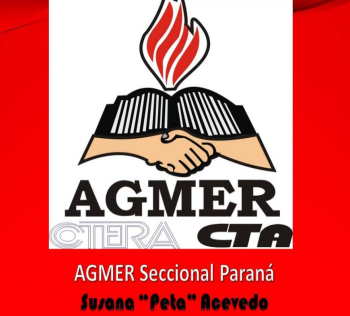 https://agmer.org.ar/index/legislacion/legislacion-busquedaLeyes NacionalesLeyes ProvincialesDecretos NacionalesDecretos ProvincialesResolucionesCircularesNormativa por temáticaAñoNº de LeyNivel educativoTema199524521 – Educación Superior
 
Archivo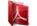 SuperiorLey Nacional de Educación SuperiorAñoNº de LeyNivel educativoTemaAñoNº de LeyNivel educativoTemaAñoNº de LeyNivel educativoTema2019Decreto 0407/19 MEHF
 
ArchivoASIGNACIONES FAMILIARES » Fija los montos correspondientes a: asignación por ayuda escolar primaria, asignación por escolaridad primaria, media y superior, asignación por ayuda preescolar, ayuda escolar media y superior.AñoNº de LeyNivel educativoTema2019Resolución 2093/19 CGE
 
ArchivoDestina horas cátedra de Nivel Superior para atender el dictado del Postítulo "Especialización Docente de Nivel Superior en Educación Primaria para Jóvenes y Adultos" -Gualeguaychú-.2017Resolución 3031/17 CGE
 
ArchivoReconoce el postítulo "Especialización Docente de Nivel Superior en Educación Ambiental", presentado por el Programa de Educación Ambiental del Consejo General de Educación junto a la Escuela Normal Superior "Dr. Luis C. Ingold" del departamento Colón.2019Resolución 0956/19 CGE
 
ArchivoCrea la carrera "Tecnicatura Superior en Enfermería" -Nogoyá-.2019Resolución 0939/19 CGE
 
ArchivoAsigna horas de Nivel Superior para la figura de Coordinador de Carrera en Extensiones Áulicas de los Institutos de Nivel Superior.2019Resolución 0743/19 CGE
 
ArchivoAutoriza la continuidad de la carrera "Tecnicatura Superior en Enfermería" -Victoria-.2019Resolución 0685/19 CGE
 
ArchivoDestina cargo de Preceptor de Instituto Superior -Diamante-.2019Resolución 0996/19 CGE
 
ArchivoSuperiorAprueba los "Lineamientos para la función de Referente Técnico Institucional de los Institutos Superiores de Formación Docente de la Provincia de Entre Ríos". Deja sin efecto las Resoluciones 2922/11 y 0367/12 CGE.2019Resolución 0653/19 CGE
 
ArchivoDetermina que los cargos de Vicerrector y Secretario de las Escuelas Normales Superiores sean considerados para la convocatoria, evaluación y adjudicación de los concursos de Nivel Secundario.2019Resolución 0018/19 CGE
 
ArchivoSuperiorAprueba el registro provincial de evaluadores para la conformación de los Consejos Evaluadores Institucionales de Nivel Superior.2010Resolución 4048/10 CGE
 
ArchivoAprueba el Reglamento para las Escuelas Normales Superiores de la Provincia de Entre Ríos, incluyendo funciones específicas de los cargos directivos (excluye de los alcances de la Resolución 4847/01 CGE). Solicita la derogación del Decreto 2240/94 MGJE.2011Resolución 2757/11 CGE
 
ArchivoSecundarioAdhiere a los contenidos mínimos obligatorios para el Ciclo Superior establecidos en los marcos de homologación de Nivel Nacional para las diferentes especialidades de las instituciones de Educación Técnico Profesional de la Provincia.2017Resolución 3467/17 CGE
 
ArchivoSuperiorAprueba la convocatoria a concurso por Artículo 80º para los cargos de ascenso en el Nivel Superior en forma excepcional hasta tanto se cuente con un nuevo reglamento concursal para el nivel.2018Resolución 176/18 JC
 
ArchivoSuperiorAprueba el "Formulario de evaluación de títulos y antecedentes" en el cual los Consejos Evaluadores Institucionales deben registrar las evaluaciones de los aspirantes para concursos de cargos y/u horas cátedra de Nivel Superior.2018Resolución 1206/18 CGE
 
ArchivoCrea la carrrera Tecnicatura Superior en Turismo y Gestión de Servicios, en la ciudad de Concordia.2018Resolución 1183/18 CGE
 
ArchivoAmplía la Resolución 1015/18 CGE, de creación de la carrera Profesorado Superior en Ciencias de la Educación, de la ciudad de San José de Feliciano.2018Resolución 1167/18 CGE
 
ArchivoRectifica la Resolución 0836/18 CGE, de creación de la carrera Tecnicatura Superior en Gestión de Producción Agropecuaria en Enfermería de la ciudad de San Salvador.2017Resolución 514/17 JC
 
ArchivoSuperiorAprueba la competencia de títulos para unidades curriculares específicas de la Tecnicatura Superior en Mantenimiento Industrial.2017Resolución 503/17 JC
 
ArchivoSuperiorAprueba la competencia de títulos para unidades curriculares específicas de la Tecnicatura Superior en Análisis y Desarrollo de Software.2017Resolución 491/17 JC
 
ArchivoSuperiorAprueba la competencia de títulos para unidades curriculares específicas del Profesorado de Educación Superior en Ciencias de la Educación. Deja sin efecto la Resolución 375/17 JC.2017Resolución 457/17 JC
 
ArchivoSuperiorAprueba la competencia de títulos para unidades curriculares específicas de la Tecnicatura Superior en Bibliotecología.2017Resolución 375/17 JC
 
ArchivoSuperiorAprueba la competencia de títulos para unidades curriculares específicas del Profesorado de Educación Superior en Ciencias de la Educación.2017Resolución 374/17 JC
 
ArchivoSuperiorAprueba la competencia de títulos para unidades curriculares específicas de la Tecnicatura Superior en Turismo y Gestión de Servicios.2017Resolución 372/17 JC
 
ArchivoSuperiorAprueba la competencia de títulos para unidades curriculares específicas de la Tecnicatura Superior en Gestión y Administración de Empresas Agropecuarias.2017Resolución 368/17 JC
 
ArchivoSuperiorAprueba la competencia de títulos para unidades curriculares específicas del Profesorado Superior en Ciencias de la Educación.2017Resolución 367/17 JC
 
ArchivoSuperiorRectifica la competencia de títulos para unidades curriculares específicas de la Tecnicatura Superior en Enfermería. Modifica la Resolución 331/17 JC.2017Resolución 364/17 JC
 
ArchivoSuperiorAprueba la competencia de títulos para unidades curriculares específicas de la Tecnicatura Superior en Gestión de Pequeñas y Medianas Empresas.2017Resolución 363/17 JC
 
ArchivoSuperiorAprueba la competencia de títulos para unidades curriculares específicas de la Tecnicatura Superior en Mantenimiento Industrial.2018Resolución 0836/18 CGE
 
ArchivoAutoriza la continuidad de la carrera Tecnicatura Superior en Gestión en la Producción Agropecuaria", en General Campos. Rectificada por la Resolución 1167/18 CGE.2018Resolución 1020/18 CGE
 
ArchivoAutoriza la continuidad de la carrera Tecnicatura Superior en Administración Pública en institución de la ciudad de San Salvador.2018Resolución 1015/18 CGE
 
ArchivoCrea la carrera Profesorado Superior en Ciencias de la Educación en institución de la ciudad de Feliciano. Ampliada por la Resolución 1183/18 CGE.2018Resolución 1013/18 CGE
 
ArchivoCrea la carrera Tecnicatura Superior en Turismo y Gestión de Servicios en institución de la ciudad de Gualeguay.2018Resolución 0989/18 CGE
 
ArchivoAutoriza la continuidad de la carrera Tecnicatura Superior en Administración de Empresas en institución de la ciudad de María Grande.2018Resolución 0987/18 CGE
 
ArchivoAutoriza la continuidad de la carrera Tecnicatura Superior en Turismo y Gestión de Servicios en institución de la ciudad de Santa Elena.2018Resolución 0984/18 CGE
 
ArchivoAutoriza la continuidad de la carrera Tecnicatura Superior en Diseño Gráfico y Publicitario en institución de la ciudad de Nogoyá.2018Resolución 0983/18 CGE
 
ArchivoAutoriza la continuidad de la carrera Tecnicatura Superior en Economía Social y Desarrollo Local en institución de la ciudad de Paraná.2018Resolución 0982/18 CGE
 
ArchivoAutoriza la continuidad de la carrera Tecnicatura Superior en Seguridad e Higiene y Ambiente de Trabajo en institución de la ciudad de Aldea Brasilera.2018Resolución 0808/18 CGE
 
ArchivoAutoriza la continuidad de la carrera Tecnicatura Superior en Enfermería en institución de la ciudad de Hasenkamp.2018Resolución 0807/18 CGE
 
ArchivoCrea la carrera Tecnicatura Superior en Enfermería en institución de la ciudad de Urdinarrain.2018Resolución 0111/18 JC
 
ArchivoSuperiorAprueba los requisitos necesarios para la presentación, recepción y devolución de carpetas de antecedentes de los aspirantes a concursos para horas cátedra, cargos iniciales y cargos de ascenso para el Nivel Superior, ad referéndum del Consejo General de Educación.2017Resolución 5850/17 CGE
 
ArchivoAprueba el reglamento concursal y condiciones de ingreso para los cargos de bedel, regente y prosecretario de las Escuelas Normales transferidas que cuentan con Nivel Superior.2003Resolución 5423/03 CGE
 
ArchivoSuperiorIncluye el cargo de Secretario de Instituto en la nómina de cargos de ascenso del personal docentes de los establecimientos dependientes de la Dirección de Enseñanza Superior. Amplía el Artículo 244º y reemplaza el Artículo 245º de la Resolución 1972/90 CGE, fijando los requisitos para el ascenso en el Nivel Superior.2017Resolución 351/17 JC
 
ArchivoSuperiorAprueba el protocolo para la convocatoria y procedimientos administrativos de cargos de ascenso de Educación Superior y el formulario de inscripción.2017Resolución 350/17 JC
 
ArchivoSuperiorAprueba la competencia de títulos para la Tecnicatura Superior en Administración Pública (Diseño curricular aprobado por Resolución 0906/15 CGE). Rectificada por la Resolución 358/17 JC.2017Resolución 349/17 JC
 
ArchivoSuperiorAprueba la competencia de títulos para la Tecnicatura Superior en Administración de Empresas (Diseño curricular aprobado por Resolución 0834/15 CGE). Rectificada por la Resolución 358/17 JC.2017Resolución 331/17 JC
 
ArchivoSuperiorAprueba la competencia de títulos para la Tecnicatura Superior en Enfermería (Diseño curricular aprobado por Resolución 0620/15 CGE). Rectificada por la Resolución 367/17 JC.2016Resolución 5078/16 CGE
 
ArchivoConstituye la nueva Comisión para el Desarrollo Normativo Concursal de Nivel Superior, detallando la nueva conformación. Deroga las Resoluciones 4060/15 y 0988/16 CGE.2016Resolución 3587/16 CGE
 
ArchivoConstituye la Comisión de redefinición de Diseños Curriculares de carreras de Formación Docente y Técnica de Nivel Superior.2016Resolución 3318/16 CGE
 
ArchivoAprueba el Protocolo de criterios para la creación de nuevas carreras de Formación Docente y Tecnicaturas Superiores de los institutos dependientes de la Dirección de Educación Superior del Consejo General de Educación.2016Resolución 3121/16 CGE
 
ArchivoAprueba el Protocolo de criterios para la creación de nuevas carreras de Formación Docente y Tecnicaturas Superiores de los institutos dependientes de la Dirección de Educación Superior del Consejo General de Educación.2016Resolución 2906/16 CGE
 
ArchivoModifica la conformación de la Comisión Examinadora del Compendio de Títulos para la Educación Obligatoria y sus modalidades y Educación Superior, constituida por Resolución 0551/16 CGE.2016Resolución 1471/16 CGE
 
ArchivoSuperiorModifica parcialmente el Reglamento de Concursos para el Nivel de Educación Superior aprobado por Resolución 2300/12 CGE.2016Resolución 0940/16 CGE
 
ArchivoCrea a partir del ciclo lectivo 2016, la función de Coordinador de Carrearas con su correspondiente asignación en horas cátedra para su desempeño en los institutos dependientes de la Dirección de Educación Superior detallados.2016Resolución 0939/16 CGE
 
ArchivoAprueba la continuidad de las horas cátedra destinadas a las funciones de los coordinadores de carreras de las extensiones áulicas que se dictan con sede en institutos dependientes de la Dirección de Educación Superior.2016Resolución 0551/16 CGE
 
ArchivoConstituye la Comisión Examinadora del Compendio de Títulos para la Educación Obligatoria y sus modalidades y Educación Superior. Conformación de los integrantes modificada por la Resolución 2906/16 CGE.2016Resolución 0289/16 CGE
 
ArchivoDispone la realización de acciones en el marco del Mes de la Memoria (1º de marzo a 2 de abril), para la construcción de la Pedagogía de la Memoria, en los Niveles Secundario y Superior.2010Resolución 1277/10 CGE
 
ArchivoAprueba el funcionamiento de los Proyectos de Prácticas Profesionalizantes en los 3 últimos años del Ciclo Superior de las Escuelas de Educación Técnico Profesional. Declara al bloque de horas de los Proyectos de Prácticas Profesionalizantes mayor jerarquía funcional2001Resolución 4847/01 CGE
 
ArchivoAprueba las funciones de los Directores/Rectores, Vicedirectores/Vicerrectores y Secretarios de instituciones dependientes de las Direcciones de Educación Primaria y Secundaria. Funciones de cargos directivos de Escuelas Normales Superiores excluidas por la Resolución 4048/10 CGE. Funciones de Secretario dejadas sin efecto por la Resolución 2505/17 CGE.1990Resolución 1972/90 CGE
 
ArchivoAprueba la regulación de los ascensos de jerarquía en los Niveles Inicial y Primario y sus modalidades, ingreso, traslado y ascensos en Nivel Secundario, ascensos en el Nivel Secundario y Artístico, ingreso, suplencias y ascensos en el Nivel Superior y ascensos en la carrera Técnica Docente. Deroga las Resoluciones 0644/88 y 4958/89 CGE y parcialmente la resolución 0940/85 CGE. Derogada parcialmente por la Resolución 1000/13 CGE2015Resolución 4796/15 CGE
 
ArchivoAprueba el Diseño Curricular de la carrera Profesorado de Educación Superior en Ciencias de la Educación para la Provincia de Entre Ríos, a implementarse a partir del año académico 2016. Deroga la Resolución 0259/11 CGE2015Resolución 4789/15 CGE
 
ArchivoAprueba la ampliación y modificaciones introducidas en el Reglamento Orgánico Marco (ROM), aprobado por Resolución 2842/09 CGE. Dispone la convocatoria a elecciones para elegir representantes al Consejo Académico Asesor de la Dirección de Educación Superior. Deja sin efecto la Resolución 3424/05 CGE2015Resolución 4060/15 CGE
 
ArchivoConstituye la Comisión para el desarrollo normativo concursal de Nivel Superior. Derogada por la Resolución 5078/16 CGE.2015Resolución 1280/15 CGE
 
ArchivoAprueba el Reglamento de Concurso y designación por Artículo 40º de la Constitución Provincial para aspirantes a horas cátedra de Nivel Superior2015Resolución 0655/15 CGE
 
ArchivoAmplía los alcances de la Resolución 1066/09 CGE, aprobando las modificaciones del Régimen Académico Marco (RAM) para los Institutos de Educación Superior de la Provincia de Entre Ríos2015Resolución 0620/15 CGE
 
ArchivoAprueba el Diseño Curricular de la carrera de Nivel Superior “Tecnicatura Superior en Enfermería”, a implementarse a partir del año académico 2015. Deja sin efecto la Resolución 0327/09 CGE2014Resolución 4890/14 CGE
 
ArchivoIncorpora profesores al Registro Provincial de Evaluadores para la conformación de los Consejos Evaluadores de Nivel Superior2014Resolución 4710/14 CGE
 
ArchivoAprueba y pone en vigencia las normas para la reubicación de docentes de Nivel Superior dependientes de la Dirección de Educación Superior que implementen nuevos Diseños Curriculares2014Resolución 1145/14 CGE
 
ArchivoDeja sin efecto el Artículo 3º de la Resolución 3266/11 CGE, implementando la función de Coordinador de la Práctica Profesional en los Institutos dependientes de la Dirección de Educación Superior y el Artículo 3º de la Resolución 0607/13 CGE.2014Resolución 1000/14 CGE
 
ArchivoAprueba las normas para la reubicación de docentes que se desempeñan en los Profesorados de Educación Secundaria en Física, Lengua y Literatura, Biología, Química, Matemática, Historia, Geografía y Profesorado de Inglés de los Institutos Superiores de Formación Docente de la provincia de Entre Ríos, por la implementación de los nuevos Diseños Curriculares2014Resolución 0773/14 CGE
 
ArchivoExceptúa de los alcances del Artículo 23º de la Resolución 2300/12 CGE “Reglamento Concursal para el Nivel de Educación Superior” (requisito de ser profesor disciplinar, licenciado o profesional de grado universitario), la carrera “Tecnicatura Superior en Enfermería”. Detalla perfiles para las unidades curriculares.2014Resolución 0592/14 CGE
 
ArchivoExceptúa de los alcances del Artículo 23º de la Resolución 2300/12 CGE “Reglamento Concursal para el Nivel de Educación Superior” (requisito de ser profesor disciplinar, licenciado o profesional de grado universitario), la carrera “Tecnicatura Superior en Turismo y Gestión de Servicios”. Detalla perfiles para las unidades curriculares.2014Resolución 0360/14 CGE
 
ArchivoAmplía los alcances de la Resolución 0584/13 CGE, disponiendo la excepción transitoria de la regularización del Artículo 80º del Estatuto del Docente Entrerriano hasta el egreso de sus estudios superiores al personal designado en Escuelas de Educación Técnica, Agrotécnica y Centros de Formación Profesional de Educación Secundaria de la modalidad Técnico Profesional, que cursan el Profesorado de Educación Secundaria de la modalidad Técnico Profesional en concurrencia con el título de base, con ingreso hasta 2013.2013Resolución 4290/13 CGE
 
ArchivoIncorpora profesores al Registro Provincial de Evaluadores para la conformación de los Consejos Evaluadores de Nivel Superior2013Resolución 1171/13 CGE
 
ArchivoAmplía la nómina de profesores del Registro Provincial de Evaluadores para la conformación de los Consejo Evaluadores (Nivel Superior), aprobada por Resolución 0227/13 CGE2013Resolución 0721/13 CGE
 
ArchivoEstablece que el personal que se desempeña en los diferentes espacios curriculares y/o asignaturas de la Estructura Curricular del Ciclo Básico Común y/o del Ciclo Orientado o Ciclo Superior de la Educación Secundaria y sus modalidades, que hayan sido designados por Artículo 80º del Estatuto del Docente Entrerriano, pueden solicitar excepcionalmente el cambio de situación de revista a interino o suplente a término fijo, siempre que hayan obtenido el título de “Profesor en el Nivel y/o Modalidad en…” y tenga competencia para el espacio en el que se desempeña según Resolución 0300/13 CGE. Ampliada por Resolución 1090/13 CGE (incorpora normativa vigente)2013Resolución 0450/13 CGE
 
ArchivoAdhiere a los contenidos mínimos obligatorios homologables para el Ciclo Superior de la especialidad “Industria de la Madera y el Mueble” aprobados por Resolución 157/11 CFE, aprueba la estructura curricular del Ciclo Superior y los contenidos mínimos definidos para cada espacio curricular de la especialidad2013Resolución 0227/13 CGE
 
ArchivoIncorpora profesores al Registro Provincial de Evaluadores para la conformación de los Consejos Evaluadores en las instituciones dependientes de la Dirección de Educación Superior. Ampliada por Resolución 1171/13 CGE2012Resolución 3502/12 CGE
 
ArchivoConvoca a inscripción extraordinaria para cubrir los cargos iniciales u horas cátedra correspondientes a los institutos de Nivel Superior que fueron cubiertos por Listado “B” de acuerdo a los alcances de la Resolución 2856/08 CGE2012Resolución 2300/12 CGE
 
ArchivoAprueba el Reglamento de Concursos para el Nivel de Educación Superior y los formularios a cumplimentar por los Consejos Evaluadores en los concursos de ingreso a cargos y horas cátedra. Deja sin efecto la Resolución 1830/11 CGE. Excepciones dispuestas por Resoluciones 0592/14 y 0773/14 CGE. Modificada parcialmente por la Resolución 1471/16 CGE.2012Resolución 0204/12 CGE
 
ArchivoIncorpora profesores al Registro Provincial de Evaluadores, para la conformación de Consejos Evaluadores, para realizar la evaluación de títulos y antecedentes en los concursos para cubrir suplencias en horas cátedra y cargos iniciales del Nivel Superior, en las instituciones dependientes de la Dirección de Educación Superior2011Resolución 2707/11 CGE
 
ArchivoRectifica parcialmente las Estructuras Curriculares del Ciclo Superior en las diferentes especialidades de la modalidad de Educación Técnico Profesional del Nivel Secundario, aprobadas por Resolución 0609/11 CGE. Rectificada por la Resolución 2214/12 CGE2010909 / 10
 
ArchivoSecundarioAprueba Competencia de Títulos para el Ciclo Superior Orientado (CSO) que aprobó la resolución 365 / 102011Resolución 0609/11 CGE
 
ArchivoSecundarioAprueba los “Lineamientos del Diseño Curricular de la modalidad Educación Técnico Profesional del nivel Secundario”, los “Lineamientos y criterios para la organización institucional y curricular de la modalidad Educación Técnico Profesional del nivel Secundario”, el documento “Del Ciclo Básico de las Instituciones de Educación Técnico Profesional del nivel Secundario”, la “Estructura Curricular para el Ciclo Básico de la modalidad Educación Técnico Profesional del nivel Secundario” y las “Estructuras Curriculares del Ciclo Superior en las diferentes especialidades de las instituciones de la modalidad de Educación Técnico Profesional del Nivel Secundario”. Rectificada parcialmente por Resolución 2707/11 CGE20092842 / 09
 
ArchivoSuperiorAprueba el Reglamento Orgánico Marco de la Educación Superior que figura como anexo I y el Régimen Electoral que figura como anexo II de la presente Resolución.20053425 / 05
 
ArchivoSuperiorAprueba las funciones y carga horaria de los cargos de Nivel Superior de Secretario de Instituto, Secretario Académico, Preceptor y Bibliotecario.2011Resolución 1750/11 CGE
 
ArchivoSuperiorCrea los Consejos Evaluadores Institucionales que funcionan en los Institutos Superiores de la Dirección de Educación Superior, aprueba las normas para la conformación, condiciones, funciones, obligaciones y financiamiento. Deja sin efecto las Resoluciones 2832/09 y 2835/09 CGE. Dejada sin efecto a partir de 2013 por la Resolución 3625/12 CGE2011Resolución 1830/11 CGE
 
ArchivoSuperiorDispone que las evaluaciones de aspirantes a cubrir vacantes por interinatos o suplencias correspondientes a cargos iniciales u horas cátedra en el Nivel Superior serán efectuadas por los Consejos Evaluadores Institucionales y aprueba el Reglamento Concursal. Deja sin efecto las Resoluciones 0256/05, 2856/08 y 2836/09 CGE. Dejada sin efecto por la Resolución 2300/12 CGE20092834 / 09
 
ArchivoSuperiorCrea el Registro Provincial de Evaluadores para la conformación de Consejos Evaluadores, que tendrán a su cargo la evaluación de títulos y antecedentes en los concursos para cubrir suplencias en horas cátedra y cargos iniciales del Nivel Superior, en las Instituciones dependientes de la Dirección de Educación Superior.20093558 / 09
 
ArchivoSuperiorAprueba el registro provincial de evaluadores para la conformación de Consejos Evaluadores por el término de dos años calendario. Para Nivel Superior.20103137 / 10
 
ArchivoSuperiorConvocatoria a Concurso de Nivel Superior.AñoNºNivel educativoTema2019Circular 07/19 JC
 
ArchivoSuperiorRatifica la vigencia de la Circular 17/18 JC, sobre los requisitos para la presentación de carpetas para concursos de Nivel Superior.2018Circular 30/18 JC
 
ArchivoNivel Superior. Se brindan aspectos relevantes en cuanto a la convocatoria, inscripción y procedimientos relacionados con el Registro Provincial de Evaluadores.2018Circular 17/18 JC
 
ArchivoSuperiorJurado de Concursos de Nivel Superior expone consideraciones generales para la publicación de convocatorias a concursos de Nivel Superior.AñoNºNivel educativoTema2019Decreto 0407/19 MEHF
 
ArchivoASIGNACIONES FAMILIARES » Fija los montos correspondientes a: asignación por ayuda escolar primaria, asignación por escolaridad primaria, media y superior, asignación por ayuda preescolar, ayuda escolar media y superior.2019Resolución 0653/19 CGE
 
ArchivoDetermina que los cargos de Vicerrector y Secretario de las Escuelas Normales Superiores sean considerados para la convocatoria, evaluación y adjudicación de los concursos de Nivel Secundario.2019Resolución 0018/19 CGE
 
ArchivoSuperiorAprueba el registro provincial de evaluadores para la conformación de los Consejos Evaluadores Institucionales de Nivel Superior.2018Circular 30/18 JC
 
ArchivoNivel Superior. Se brindan aspectos relevantes en cuanto a la convocatoria, inscripción y procedimientos relacionados con el Registro Provincial de Evaluadores.2017Resolución 3467/17 CGE
 
ArchivoSuperiorAprueba la convocatoria a concurso por Artículo 80º para los cargos de ascenso en el Nivel Superior en forma excepcional hasta tanto se cuente con un nuevo reglamento concursal para el nivel.2018Resolución 176/18 JC
 
ArchivoSuperiorAprueba el "Formulario de evaluación de títulos y antecedentes" en el cual los Consejos Evaluadores Institucionales deben registrar las evaluaciones de los aspirantes para concursos de cargos y/u horas cátedra de Nivel Superior.2018Resolución 1206/18 CGE
 
ArchivoCrea la carrrera Tecnicatura Superior en Turismo y Gestión de Servicios, en la ciudad de Concordia.2018Resolución 1183/18 CGE
 
ArchivoAmplía la Resolución 1015/18 CGE, de creación de la carrera Profesorado Superior en Ciencias de la Educación, de la ciudad de San José de Feliciano.2018Resolución 1167/18 CGE
 
ArchivoRectifica la Resolución 0836/18 CGE, de creación de la carrera Tecnicatura Superior en Gestión de Producción Agropecuaria en Enfermería de la ciudad de San Salvador.2017Resolución 514/17 JC
 
ArchivoSuperiorAprueba la competencia de títulos para unidades curriculares específicas de la Tecnicatura Superior en Mantenimiento Industrial.2017Resolución 503/17 JC
 
ArchivoSuperiorAprueba la competencia de títulos para unidades curriculares específicas de la Tecnicatura Superior en Análisis y Desarrollo de Software.2017Resolución 491/17 JC
 
ArchivoSuperiorAprueba la competencia de títulos para unidades curriculares específicas del Profesorado de Educación Superior en Ciencias de la Educación. Deja sin efecto la Resolución 375/17 JC.2017Resolución 457/17 JC
 
ArchivoSuperiorAprueba la competencia de títulos para unidades curriculares específicas de la Tecnicatura Superior en Bibliotecología.2017Resolución 375/17 JC
 
ArchivoSuperiorAprueba la competencia de títulos para unidades curriculares específicas del Profesorado de Educación Superior en Ciencias de la Educación.2017Resolución 374/17 JC
 
ArchivoSuperiorAprueba la competencia de títulos para unidades curriculares específicas de la Tecnicatura Superior en Turismo y Gestión de Servicios.2017Resolución 372/17 JC
 
ArchivoSuperiorAprueba la competencia de títulos para unidades curriculares específicas de la Tecnicatura Superior en Gestión y Administración de Empresas Agropecuarias.2017Resolución 368/17 JC
 
ArchivoSuperiorAprueba la competencia de títulos para unidades curriculares específicas del Profesorado Superior en Ciencias de la Educación.2017Resolución 367/17 JC
 
ArchivoSuperiorRectifica la competencia de títulos para unidades curriculares específicas de la Tecnicatura Superior en Enfermería. Modifica la Resolución 331/17 JC.2017Resolución 364/17 JC
 
ArchivoSuperiorAprueba la competencia de títulos para unidades curriculares específicas de la Tecnicatura Superior en Gestión de Pequeñas y Medianas Empresas.2017Resolución 363/17 JC
 
ArchivoSuperiorAprueba la competencia de títulos para unidades curriculares específicas de la Tecnicatura Superior en Mantenimiento Industrial.2018Resolución 0836/18 CGE
 
ArchivoAutoriza la continuidad de la carrera Tecnicatura Superior en Gestión en la Producción Agropecuaria", en General Campos. Rectificada por la Resolución 1167/18 CGE.2018Resolución 1020/18 CGE
 
ArchivoAutoriza la continuidad de la carrera Tecnicatura Superior en Administración Pública en institución de la ciudad de San Salvador.2018Resolución 1015/18 CGE
 
ArchivoCrea la carrera Profesorado Superior en Ciencias de la Educación en institución de la ciudad de Feliciano. Ampliada por la Resolución 1183/18 CGE.2018Resolución 1013/18 CGE
 
ArchivoCrea la carrera Tecnicatura Superior en Turismo y Gestión de Servicios en institución de la ciudad de Gualeguay.2018Resolución 0989/18 CGE
 
ArchivoAutoriza la continuidad de la carrera Tecnicatura Superior en Administración de Empresas en institución de la ciudad de María Grande.2018Resolución 0987/18 CGE
 
ArchivoAutoriza la continuidad de la carrera Tecnicatura Superior en Turismo y Gestión de Servicios en institución de la ciudad de Santa Elena.2018Resolución 0984/18 CGE
 
ArchivoAutoriza la continuidad de la carrera Tecnicatura Superior en Diseño Gráfico y Publicitario en institución de la ciudad de Nogoyá.2018Resolución 0983/18 CGE
 
ArchivoAutoriza la continuidad de la carrera Tecnicatura Superior en Economía Social y Desarrollo Local en institución de la ciudad de Paraná.2018Resolución 0982/18 CGE
 
ArchivoAutoriza la continuidad de la carrera Tecnicatura Superior en Seguridad e Higiene y Ambiente de Trabajo en institución de la ciudad de Aldea Brasilera.2018Resolución 0808/18 CGE
 
ArchivoAutoriza la continuidad de la carrera Tecnicatura Superior en Enfermería en institución de la ciudad de Hasenkamp.2018Resolución 0807/18 CGE
 
ArchivoCrea la carrera Tecnicatura Superior en Enfermería en institución de la ciudad de Urdinarrain.2018Resolución 0111/18 JC
 
ArchivoSuperiorAprueba los requisitos necesarios para la presentación, recepción y devolución de carpetas de antecedentes de los aspirantes a concursos para horas cátedra, cargos iniciales y cargos de ascenso para el Nivel Superior, ad referéndum del Consejo General de Educación.2018Circular 17/18 JC
 
ArchivoSuperiorJurado de Concursos de Nivel Superior expone consideraciones generales para la publicación de convocatorias a concursos de Nivel Superior.2003Resolución 5423/03 CGE
 
ArchivoSuperiorIncluye el cargo de Secretario de Instituto en la nómina de cargos de ascenso del personal docentes de los establecimientos dependientes de la Dirección de Enseñanza Superior. Amplía el Artículo 244º y reemplaza el Artículo 245º de la Resolución 1972/90 CGE, fijando los requisitos para el ascenso en el Nivel Superior.2017Resolución 351/17 JC
 
ArchivoSuperiorAprueba el protocolo para la convocatoria y procedimientos administrativos de cargos de ascenso de Educación Superior y el formulario de inscripción.2017Resolución 350/17 JC
 
ArchivoSuperiorAprueba la competencia de títulos para la Tecnicatura Superior en Administración Pública (Diseño curricular aprobado por Resolución 0906/15 CGE). Rectificada por la Resolución 358/17 JC.2017Resolución 349/17 JC
 
ArchivoSuperiorAprueba la competencia de títulos para la Tecnicatura Superior en Administración de Empresas (Diseño curricular aprobado por Resolución 0834/15 CGE). Rectificada por la Resolución 358/17 JC.2017Resolución 331/17 JC
 
ArchivoSuperiorAprueba la competencia de títulos para la Tecnicatura Superior en Enfermería (Diseño curricular aprobado por Resolución 0620/15 CGE). Rectificada por la Resolución 367/17 JC.2016Resolución 1471/16 CGE
 
ArchivoSuperiorModifica parcialmente el Reglamento de Concursos para el Nivel de Educación Superior aprobado por Resolución 2300/12 CGE.2001Resolución 4847/01 CGE
 
ArchivoAprueba las funciones de los Directores/Rectores, Vicedirectores/Vicerrectores y Secretarios de instituciones dependientes de las Direcciones de Educación Primaria y Secundaria. Funciones de cargos directivos de Escuelas Normales Superiores excluidas por la Resolución 4048/10 CGE. Funciones de Secretario dejadas sin efecto por la Resolución 2505/17 CGE.2012Resolución 2300/12 CGE
 
ArchivoAprueba el Reglamento de Concursos para el Nivel de Educación Superior y los formularios a cumplimentar por los Consejos Evaluadores en los concursos de ingreso a cargos y horas cátedra. Deja sin efecto la Resolución 1830/11 CGE. Excepciones dispuestas por Resoluciones 0592/14 y 0773/14 CGE. Modificada parcialmente por la Resolución 1471/16 CGE.